TRAFFIC ANALYSIS REPORT SAM2 04-06-23For Project: 04.06.23 SAM 2Project Notes/Address: Lamppost 25 junction of Avenue and Norwich Road facing traffic going towards NorwichLocation/Name: IncomingReport Generated: 07/06/2023 22:28:03Speed Intervals = 5 MPHTime Intervals = 5 minutesTraffic Report From 02/05/2023 15:00:00    through    04/06/2023 11:59:5985th Percentile Speed = 29.4 MPH85th Percentile Vehicles = 195,489 countsMax Speed = 60.0 MPH on 19/05/2023 23:04:26Total Vehicles = 229,987 countsAADT: 6995.8Volumes - weekly vehicle counts			Time			5 Day			7 Day	Average Daily					7,161          		6,766	AM peak        		9:00 to 10:00   		538            		506	PM peak        		4:00 to 5:00    		637            		627	SpeedSpeed limit: 30 MPH85th Percentile Speed: 29.4 MPHAverage Speed: 24.5 MPH			Monday  	Tuesday        	Wednesday	Thursday	Friday 	 	Saturday	SundayCount over limit	2533           	2864           	3214           	3696           	3317           	3407           	3083% over limit		9.3            	9.3            	9.1            	8.9            	8.9            	10.6           	12.0Avg speeder		33.4           	33.3           	33.2           	33.2           	33.3           	33.4           	33.4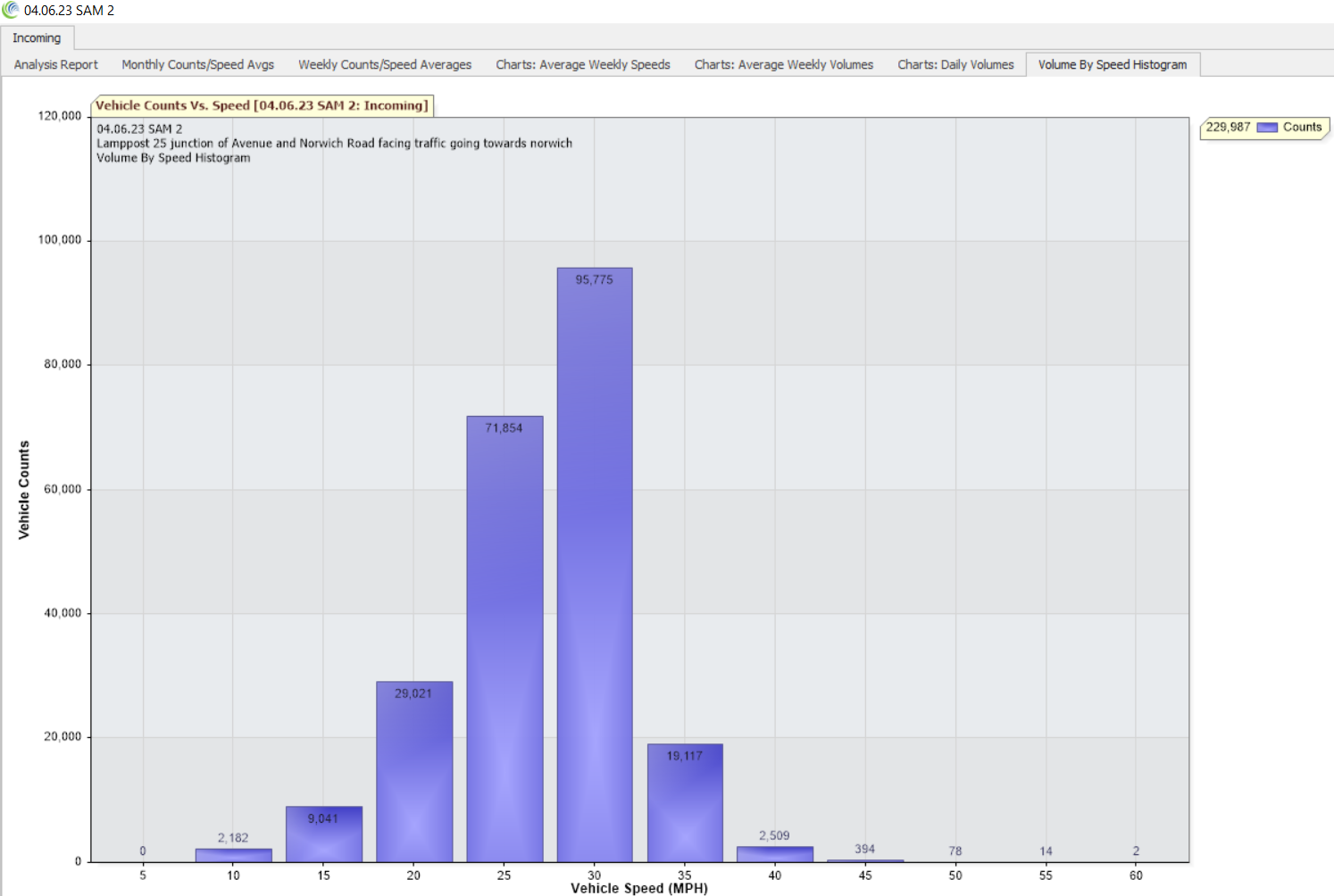 